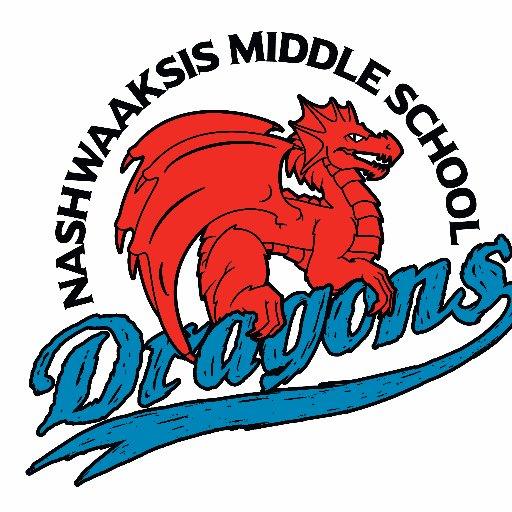 Dear Parent/Guardian:  The First Nations students will be traveling to Atlantic Archery Center Tuesday February 4th 2020. The bus will be leaving at 9am and returning at 12pm. Please fill out and return the bottom portion of this page Woliwon__ __ ___ ___ ___ __ __ ___ __ ___ ___ ___ __ ___ ___ ___ ___  ___ ___ _  _  _  _   My child, ____________________________________________, has permission to join our group for a field trip on Tuesday February 4th 2020 to the Atlantic Archery Center Parent name:_________________________________________________________Parent Phone number: _________________________________________________Parent Signature: _____________________________________________________   